The following dogs all appear in well known films, books or TV shows.Name the show, film or book they appear in.

1.  Snowy
2.  Santas Little Helper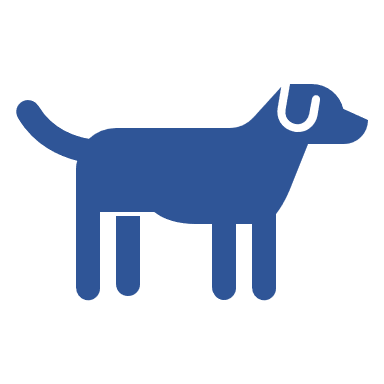 
3.  Bullseye
4.  Snoopy
5.  K9
6.  Toto
7.  Eddie
8.  Spotty Dog
9.  Roly/Wellhard/Willy
10. TimmyANSWERS
1.  Tin Tin
2.  The Simpsons
3.  Oliver Twist
4.  Peanuts
5. Dr Who
6.  The Wizard of Oz
7.  Frasier
8.  The Wooden Tops
9.  Eastenders
10. The Famous Five